Муниципальное учреждение дополнительного образования«Центр развития творчества детей и юношества имени Н.А. Панкова»Шадров Николай Николаевич педагог дополнительного образования  «ЦРТДиЮ имени Н.А. Панкова»  Методическая разработка  Наглядное пособие по изучению устройства двухтактного двигателя внутреннего сгорания для спортивного моделизма и принципа его работы на примере авиамодельного двигателя.г. Кимры 2018 год  Описание разработки  Методическая разработка «Наглядное пособие по изучению устройства двухтактного микродвигателя внутреннего сгорания для спортивного моделизма и принцип его работы на примере авиамодельного микродвигателя» выполнена в виде стенда, на котором закреплены микродвигатель с карбюратором и глушитель микродвигателя.  Микродвигатель и глушитель имеют специальный разрез, наглядно показывающий внутреннее строение.  На стенде имеется также рисунки номер 1, 2, 3, 4, отражающие принцип работы двухтактного двигателя внутреннего сгорания.  На стенде показаны и обозначены все составные части микродвигателя, глушителя, карбюратора с перечнем всех деталей. Принцип работы двигателя внутреннего сгорания.В любом двигателе внутреннего сгорания процессы, происходящие внутри него, периодически повторяются.  Совокупность периодически повторяющихся процессов называется циклом работы.  Двигатели внутреннего сгорания бывают, в основном, двухтактные и четырехтактные. В двухтактных двигателях весь цикл работы происходит в 2 такта: 1 такт – сжатие, 2 такт - расширения (рабочий ход), всё это происходит за один оборот коленчатого вала.  При этом рабочий процесс происходит внутри цилиндра и внутри картера. В четырехтактном двигателе весь цикл работы происходит за 2 оборота коленчатого вала. А рабочий процесс происходит только в цилиндре.Принцип работы двухтактного двигателя внутреннего сгорания (ДВС).Рабочим процессом двухтактного ДВС управляет поршень.  1 такт: сжатие.  рисунок 1  Движение поршня вверх к верхней мертвой точки (ВМТ).  После закрытия поршнем перепускных и выхлопного окон происходит сжатие топливно-воздушной смеси в цилиндре, одновременно через открывшейся впускной золотник (коленчатый вал) карбюратора начинает поступать свежая смесь в полость картера. Так как при движении поршня вверх в картере создаётся разрежение. рисунок 2.  При достижении ВМТ (или чуть раньше) происходит воспламенение смеси от свечи (или высокого давления дизеля). 2 такт: расширение (рабочий ход).  рисунок 3.  При воспламенении смеси происходит так называемый взрыв смеси, при этом резко повышается температура и давление сгоревшей смеси.  Она давит на поршень, поршень движется вниз к нижней мертвой точки (НМТ) -  происходит рабочий процесс (ход).  При движении поршня вниз, очередная порция свежей смеси, поступавшие в картер из карбюратора, сжимается.  При дальнейшем движении поршня в НМТ, сначала открывается выхлопное окно сгоревшие смесь выходит наружу (в глушитель), далее открываются перепускные окна, и свежая смесь под давлением устремляется в цилиндр, заполняет его и дополнительно вытесняет остатки сгоревшей смеси.  При этом выпускной золотник (коленчатый вал) уже закрыт.  Пройдя НМТ поршень начинает движение к ВМТ.  Цикл повторяется. Приложение.1 Фотография стенда (общая).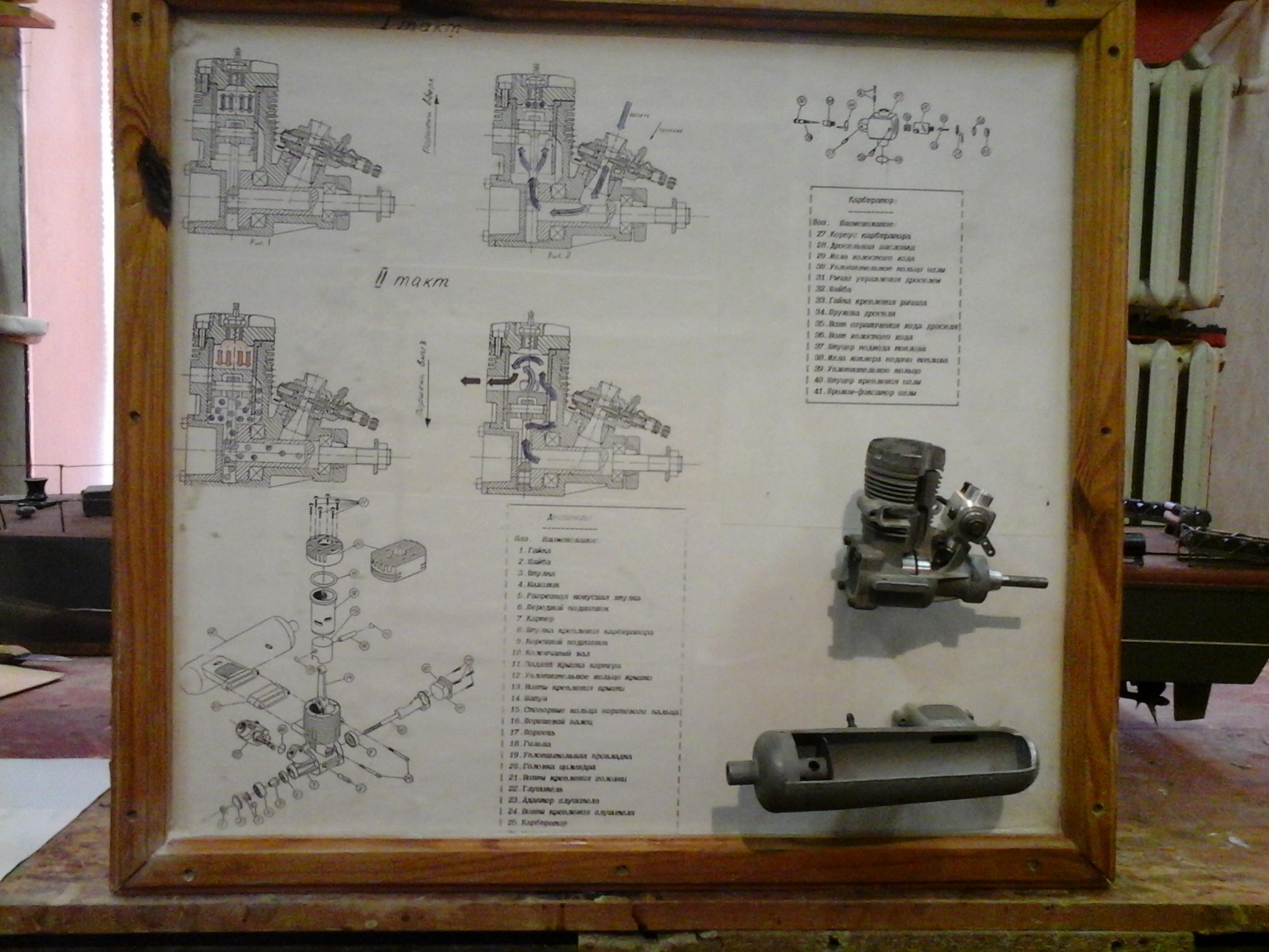 2 Фотографии составных частей стенда.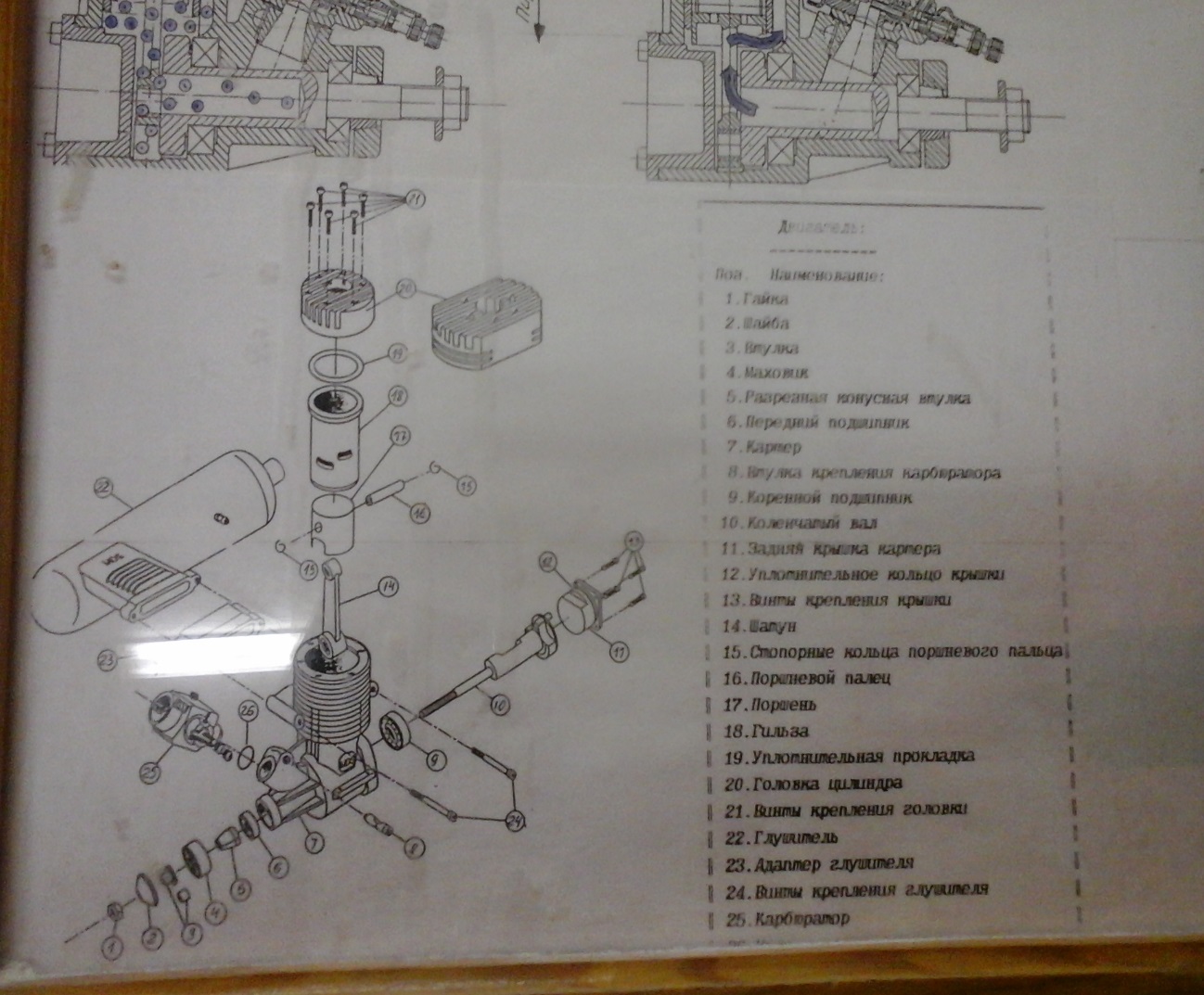 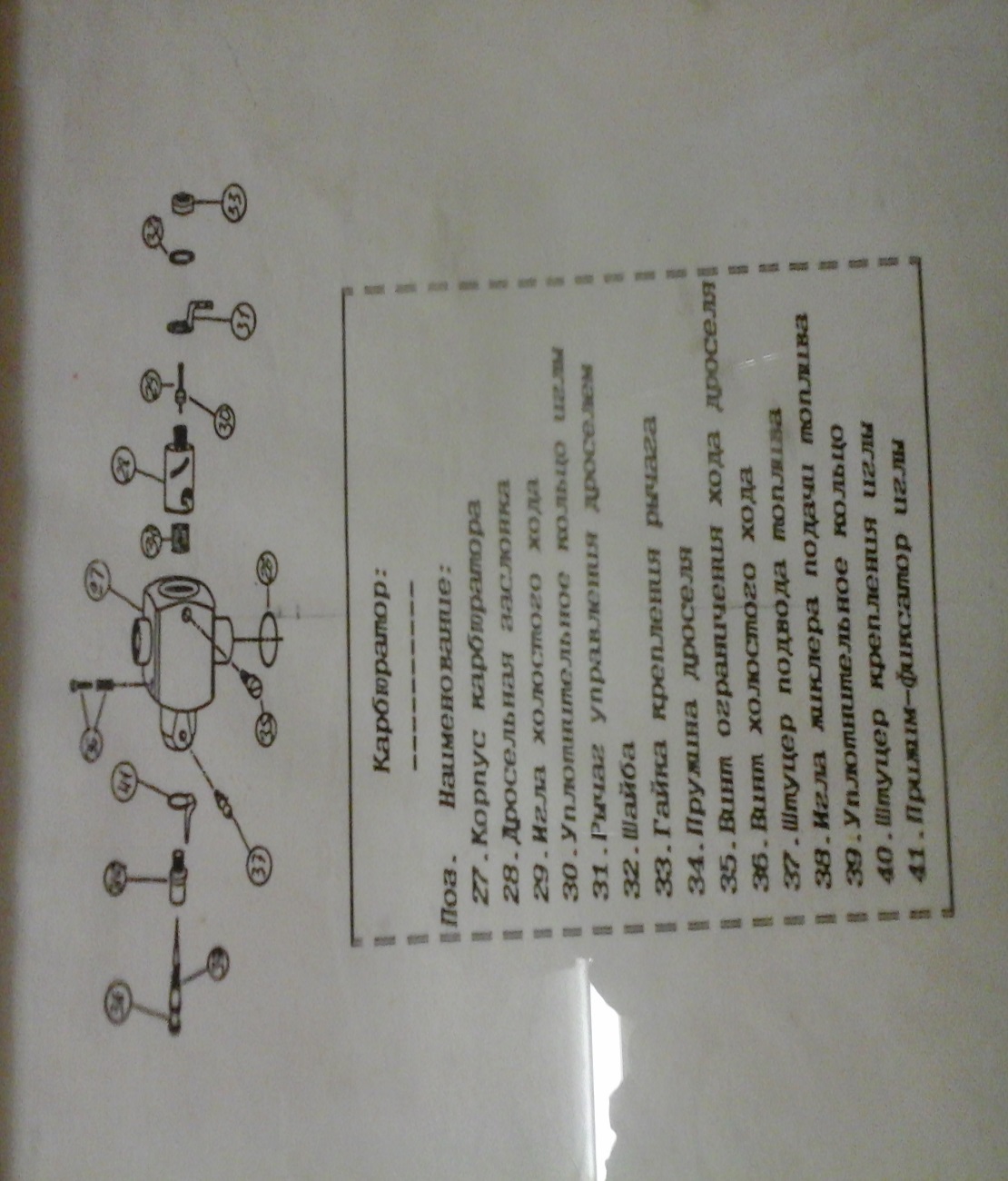 